Załącznik nr 2.4FORMULARZ WYMAGANYCH WARUNKÓW TECHNICZNYCH Składając ofertę w postępowaniu o udzielenie zamówienia publicznego pn. Dostawa sprzętu IT dla Wydziału Architektury Politechniki Warszawskiej:CZĘŚĆ 4: CZYTNIK EBOOKNiniejsze zamówienie w zakresie ww. Części realizowane jest w ramach projektu: ,,USAGE – Urban Stormwater Aquaponics Garden Environment”, IdeaLab Call for Full Proposals w ramach Europejskiego Obszaru Gospodarczego (EOG) oraz Norweskiego Mechanizmu Finansowego na lata 2014-2021, Umowa nr NOR/IdeaLab/USAGE/0004/2020-00 z dnia 17/12/2021 r.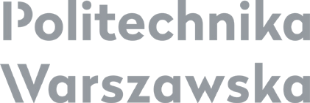 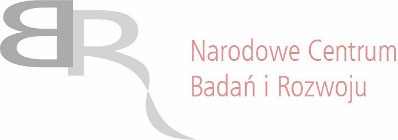 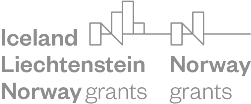 oferujemy wykonanie zamówienia, spełniającego poniższe wymagania:									*wypełnia Wykonawca.......................................			……………………………………………………….					               (miejscowość, data)   			                                                                                                                                                                kwalifikowany elektroniczny podpis  osoby/ osób                                                                                                                    uprawnionych do występowania  w imieniu WykonawcyParametrMinimalne oczekiwania zamawiającegoParametry techniczne oferowane(wypełnia Wykonawca)w niniejszych pozycjach (jeśli dotyczy lub jest to możliwe) należy podać unikalny numer części, modułu bądź licencji nadawany przez producenta w sposób umożliwiający jednoznaczna identyfikację w celu weryfikacji parametrów technicznych. W przypadku gdy producent składowej  jest inny niż całego zestawu należy też podać nazwę producentaFabrycznie nowe urządzenieProducent: .............................                           Należy podać Typ / Model: .............................                                    Należy podaćParametrMinimalne oczekiwania zamawiającegoNależy podać oferowane parametry*Rodzaj sprzętuCzytnik e-bookRozmiar ekranu6.8”Technologia ekranuE InkPodświetlenieTakEkran dotykowyTakRozdzielczość ekranu1430x1080Wbudowana pamięć8 GBReklamyBez reklamObsługa plikówKindle Format 8 (AZW3) | Kindle (AZW) | TXT | PDF | niezabezpieczone MOBI | PRC | HTML | DOC | DOCX | JPEG | GIF | PNG | BMP przez konwersje | audible audio format (AAX) - audiobookiInterfejs1 x USB-CBluetoothWi-FiCzas pracy na bateriiDo 10 tygodniKolorCzarnyZawartość opakowaniaCzytnik, kabel USB-C, instrukcjaWymiary i wagaNie więcej niż: 175x125x8.5 mm, 210gOkres gwarancjiPrzynajmniej 12 miesięcy